En qualité d’élève de collège voyageant sur le temps scolaire et sous la responsabilité de professeurs, j’ai certaines obligations à respecter. À défaut, les professeurs sont en droit de me punir et/ ou de demander une sanction au retour.Voici ces obligations :Dans le bus :je suis toujours poli (e) et aimable avec le chauffeurje ne mets pas mes pieds sur le siègeje ne fais rien qui pourrait salir ou dégrader le bus. (Rappel : seule la consomma-tion d’eau est autorisée à bord du bus !)Dans la famille hôtesse :je suis poli (e) quelques soient les circonstancesje respecte les lieux et les objets ; je signale tout problème à la famille je suis raisonnable dans mon utilisation de la douche et je ne veille pas le soirLors des visites :j’écoute les consignes données par les professeursje respecte les horairesje n’utilise pas mon portable en dehors des moments autorisés, ni mes écouteurs (en particulier lors des déplacements à pied)je ne m’éloigne pas du groupe, je reste toujours avec un ou plusieurs camaradesNous sommes certaines que vous saurez vous montrer à la hauteur et respecter ces recommandations dans l’intérêt de chacun !Profitez bien de votre séjour !Mmes Ghirardi&Sciabbarrasi, pour le Collège P. Éluard, La Seyne sur mer  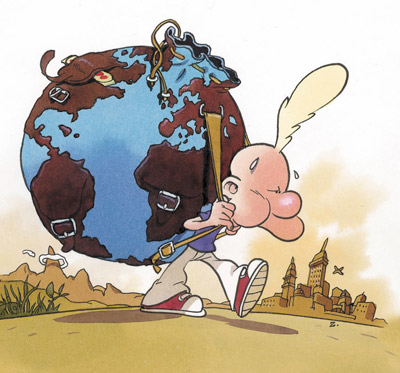 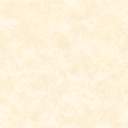 